xxxOd:	xxxOdesláno:	středa 11. ledna 2023 14:19Komu:	xxxKopie:	xxxPředmět:	Fwd: FW: Objednávka č. 3610004168Přílohy:	Nakit obj3610004168.pdfDobrý den, xxx,v příloze zasílám podepsanou objednávku S pozdravemxxxxxxxxxxxxxxx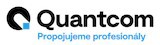 -------- Přeposlaná zpráva --------Předmět:FW: Objednávka č. 3610004168Datum:Wed, 11 Jan 2023 11:19:40 +0000Od:xxxXxXxxXxxxxxDobrý den,dovoluji si Vás opět požádat o potvrzení přiložené objednávky, která stále není zveřejněná v Registru smluv MV.Pokud je v objednávce nějaký problém, prosím o zpětné info. Děkuji a přeji hezký denFrom: xxxSent: Wednesday, December 21, 2022 9:37 AMToxxxSubject: FW: Objednávka č. 3610004168Dobrý den,stále od Vás nemáme potvrzenou výše uvedenou objednávku odeslanou dne 9.12.2022.Z důvodu povinnosti uveřejňovat veškeré smlouvy v hodnotě nad 50 tis. Kč bez DPH v Registru smluv vyplývající ze zákona č. 340/2015 Sb., Vás žádáme o zaslání potvrzené objednávky, aby bylo prokazatelné uzavření smluvního vztahu.Děkuji a přeji hezký denxxxFrom: xxxSent: Friday, December 9, 2022 7:45 AMTo:xxxCc: xxxSubject: Objednávka č. 3610004168 - oprava dodací lhůry Dobrý den,přílohou Vám zasíláme výše uvedenou objednávku s opravenou dodací lhůtou.Vzhledem k povinnosti uveřejňovat veškeré smlouvy v hodnotě nad 50 tis. Kč bez DPH v Registru smluv vyplývající ze zákona č. 340/2015 Sb., Vás žádámeo potvrzení objednávky, a to nejlépe zasláním skenu objednávky podepsané za Vaši stranu osobou k tomu oprávněnou tak, aby bylo prokazatelnéuzavření smluvního vztahu. Uveřejnění v souladu se zákonem zajistí objednatel - Národní agentura pro komunikační a informační technologie, s.p.S pozdravem a přáním příjemného dnexxx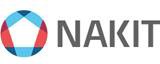 xxx